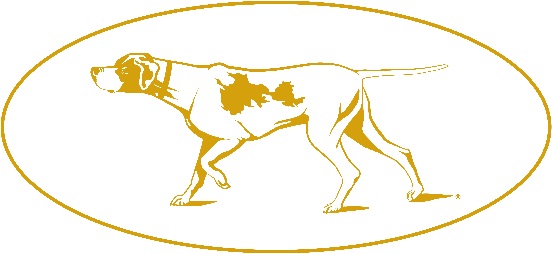 THE WESTMINSTER KENNEL CLUB111 Broadway, Suite 805, New York, NY  10006  212-213-3165 Breeder Advertising Contract Please insert one full-page, black and white advertisement in the official catalogue of The Westminster Kennel Club Dog Show, for which I agree to pay the sum of $150.00.Please note:All advertisements are subject to acceptance by The Westminster Kennel Club.  All copy and photography is to be supplied by the advertiser.Rate includes the cost of one (1) reproduction, in black and white.  Each additional reproduction requires an additional $20.00.No film or negatives will be accepted.  If you are providing a disk, please be sure to include a hard copy of the entire ad. If you are sending photos or a disk and you would like the items returned to you, please print your name and address clearly on the back of the items.  We will return them upon completion.Kindly send payment, this contract and your ad material to the address above.  Payment must be mailed with contract and ad materials.You can also email your ad and contract to Florence@westminsterkennelclub.org with a copy to:  info@westminsterkennelclub.orgThank you for your support of our 146th show!DEADLINE FOR ADVERTISING:   December 6th, 2021If you prefer to pay by credit card, please complete the following information:Name on Card: ______________________________________________________________Credit card number: _________________________       		Expiration date: _____________Signature: _____________________________________________ 	Amount:  ________Name:			______________	Phone:         ________________________________________Address:						Breed:        ________________________________________			____________________________	Email:          ________________________________________		___________________________	                               